RELATÓRIO DE RECEBIMENTO DE ANIMAIS SILVESTRES DO MÊS DE JUNHO PROVENIENTES DO MUNICÍPIO VALINHOSTABELA RESUMORELAÇÃO DE ÓBITOS DE ANIMAIS SILVESTRESTABELA RESUMORELAÇÃO DE SOLTURAS DE ANIMAIS SILVESTRESTABELA RESUMOANIMAIS SILVESTRES PROVENIENTES DO MUNICÍPIO VALINHOS QUE PERMANECEM EM PROCESSO DE REABILITAÇÃO NA ASSOCIAÇÃO MATA CILIARRELATÓRIO FOTOGRÁFICO DE ANIMAIS SILVESTRES NO MÊS DE JUNHO DO MUNICÍPIO DE VALINHOS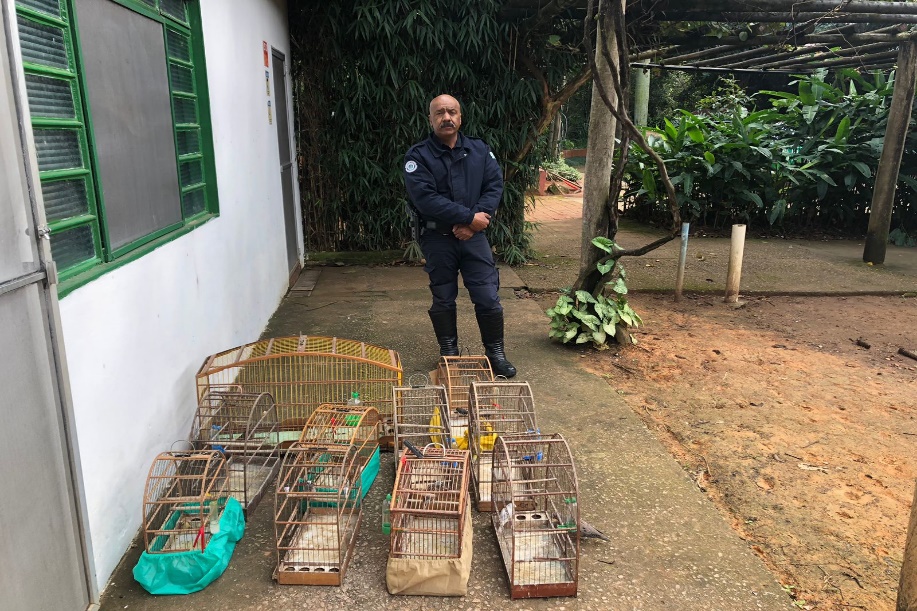 (43900) - Trinca-ferro; (43901 a 43903) – Coleirinho; (43904 a 43907) – Pintagol; (43908 e 43909) - Canário-belga. Todos vindos de apreensão e entregues pela Gaurda Municipal de Valinhos no dia 01-06-2023.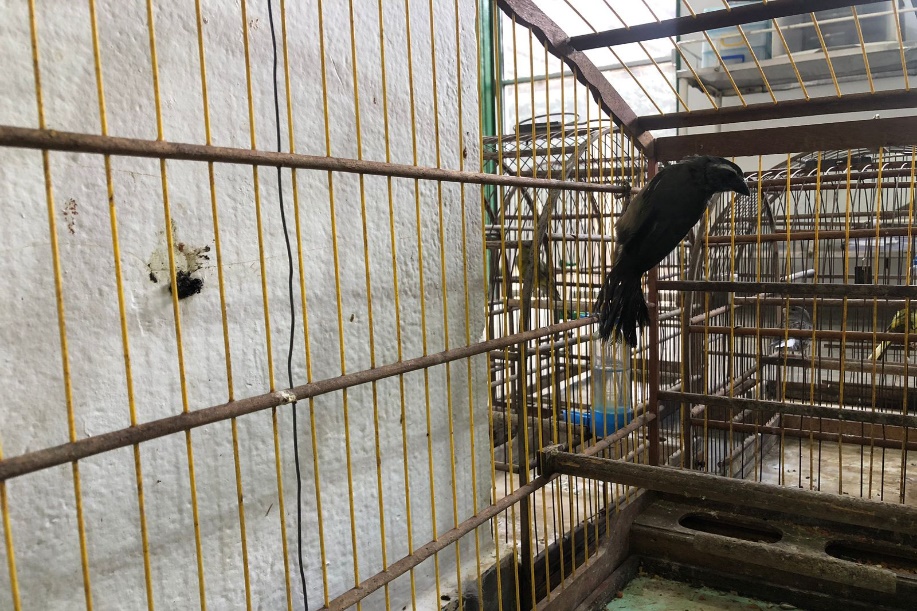 (43900) - Trinca-ferro.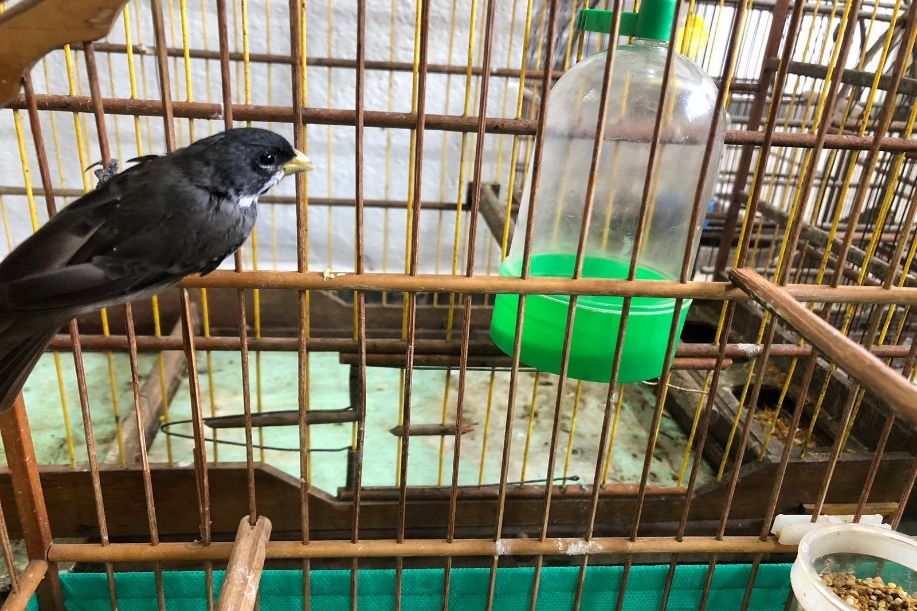 (43901) – Coleirinho.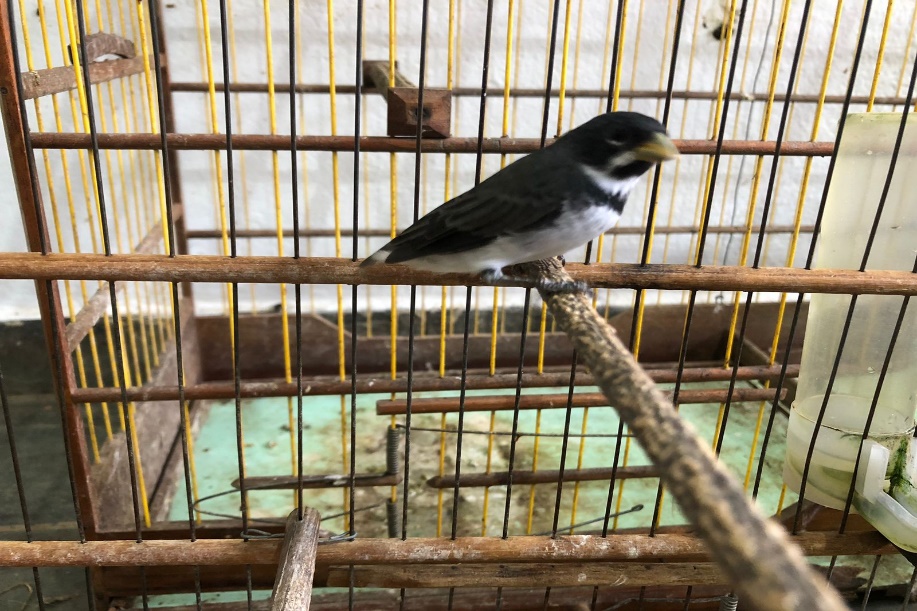 (43902) – Coleirinho.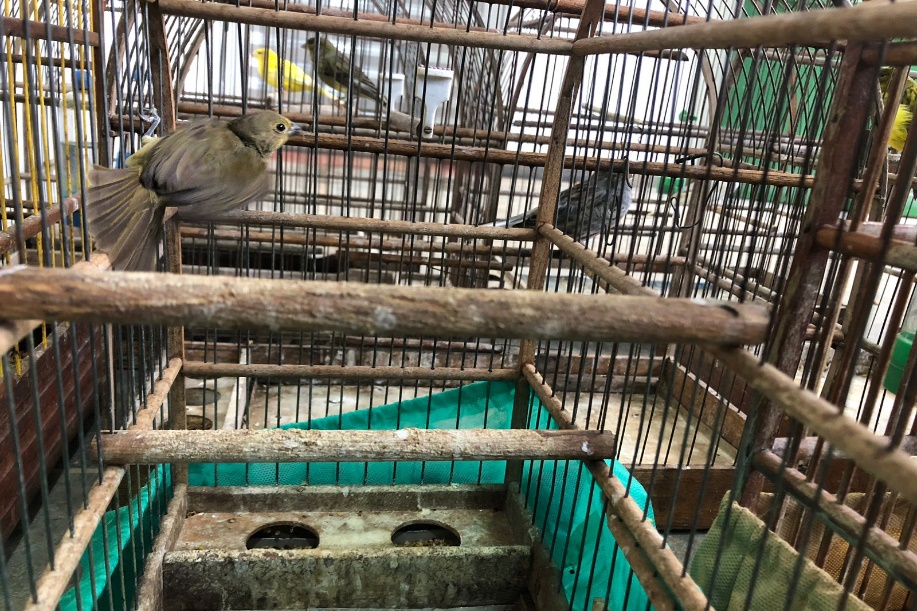 (43904) – Pintagol.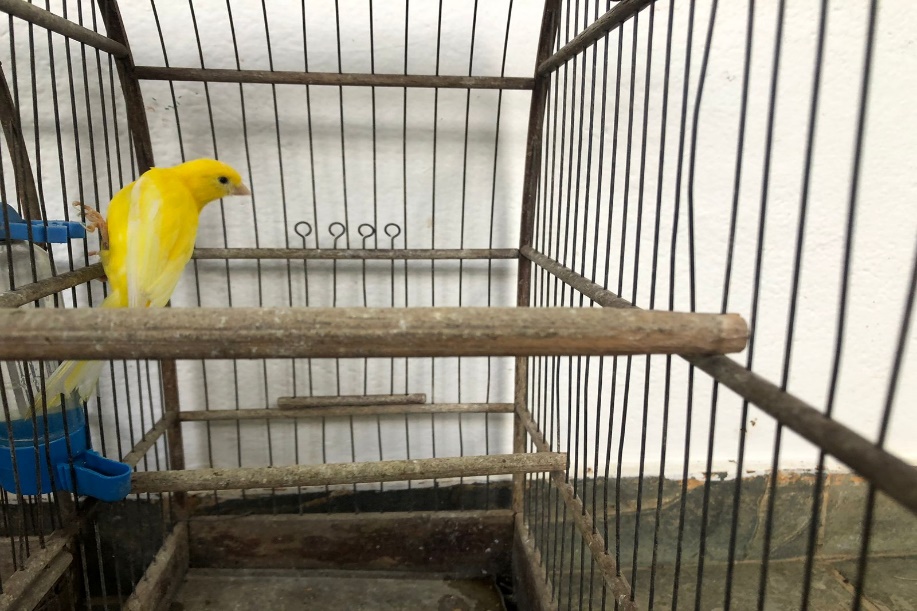 (43908) - Canário-belga.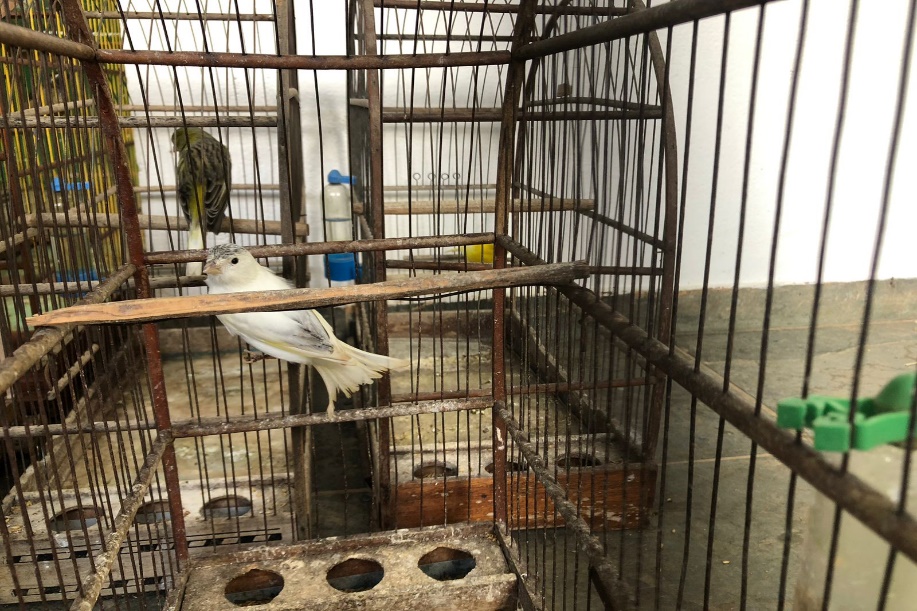 (43909) - Canário-belga.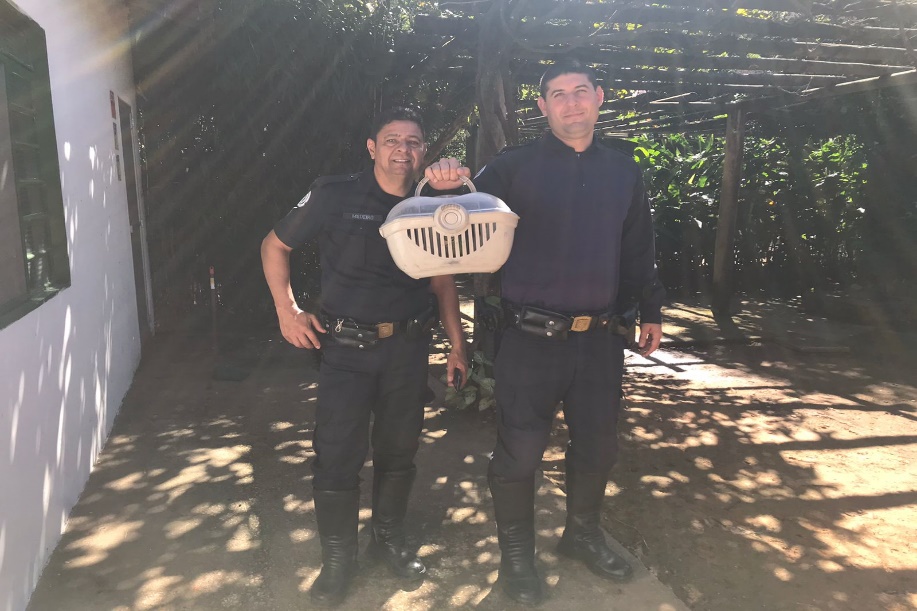 (43926) - Maritaca, encontrada de baixo de um carro. Entregue pela Guarda Municipal de Valinhos no dia 03-06-2023.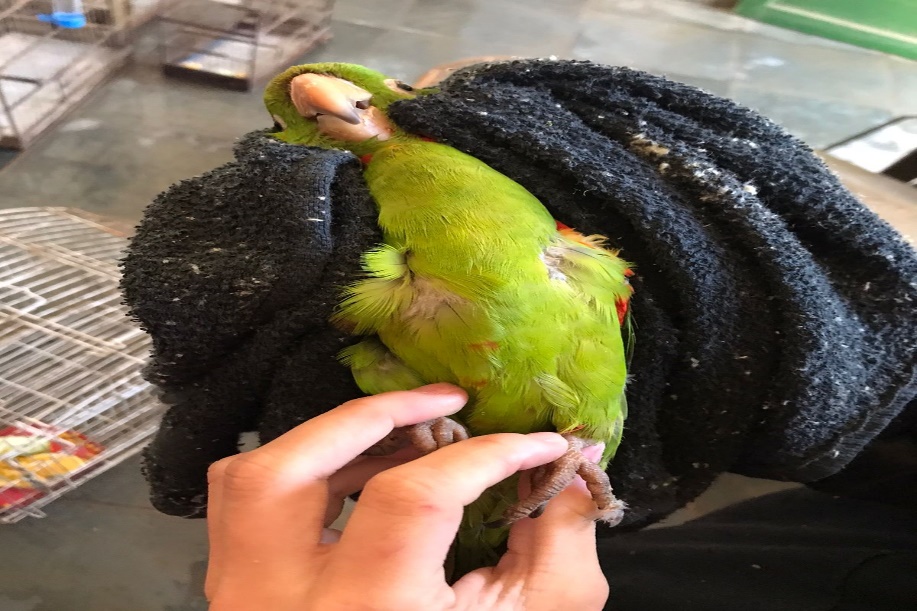 (43926) – Maritaca.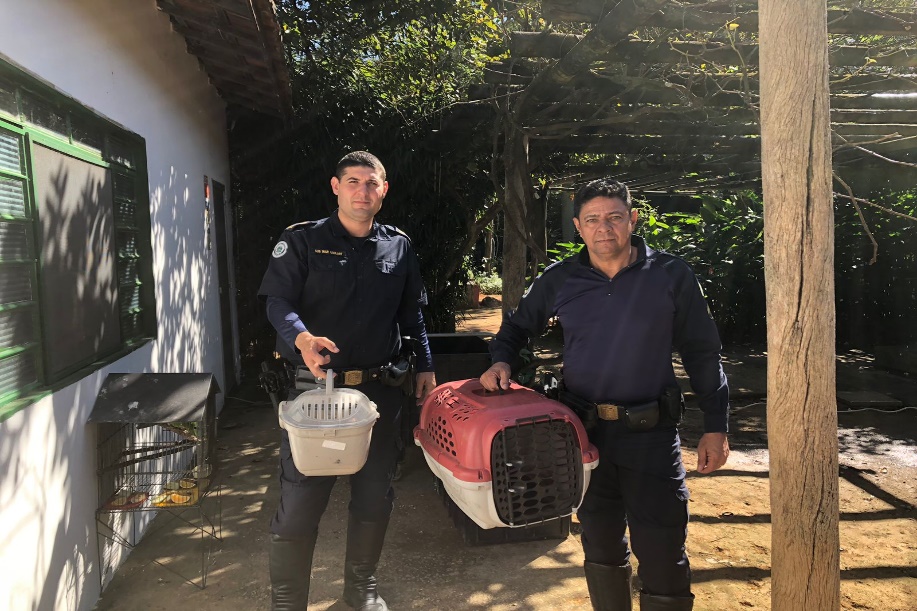 (43937) - Urubu-de-cabeça-preta, encontrado em via pública, com lesão em membro torácico esquerdo com necrose e miíase; e (43938) - Coruja-buraqueira, encontrada em residência, com asa machucada com provável interação com linha, com laceração em membro torácico esquerdo. Entregues pela Guarda Municipal de Valinhos no dia 06-06-2023.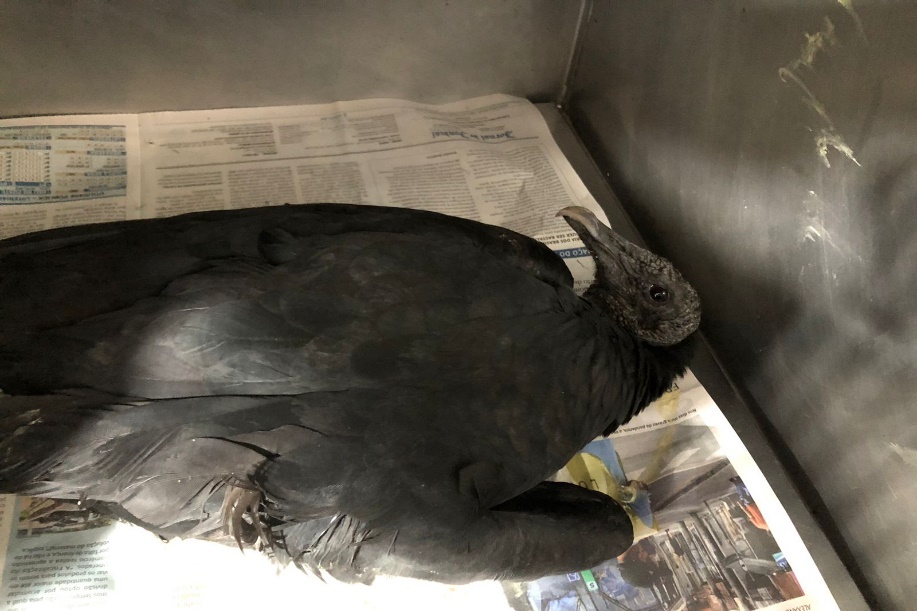 (43937) - Urubu-de-cabeça-preta.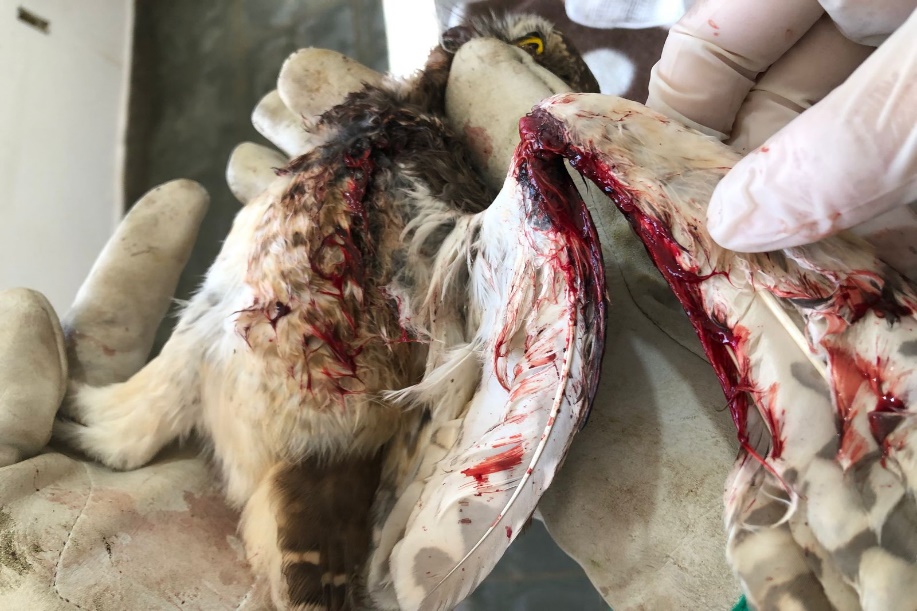 (43938) - Coruja-buraqueira.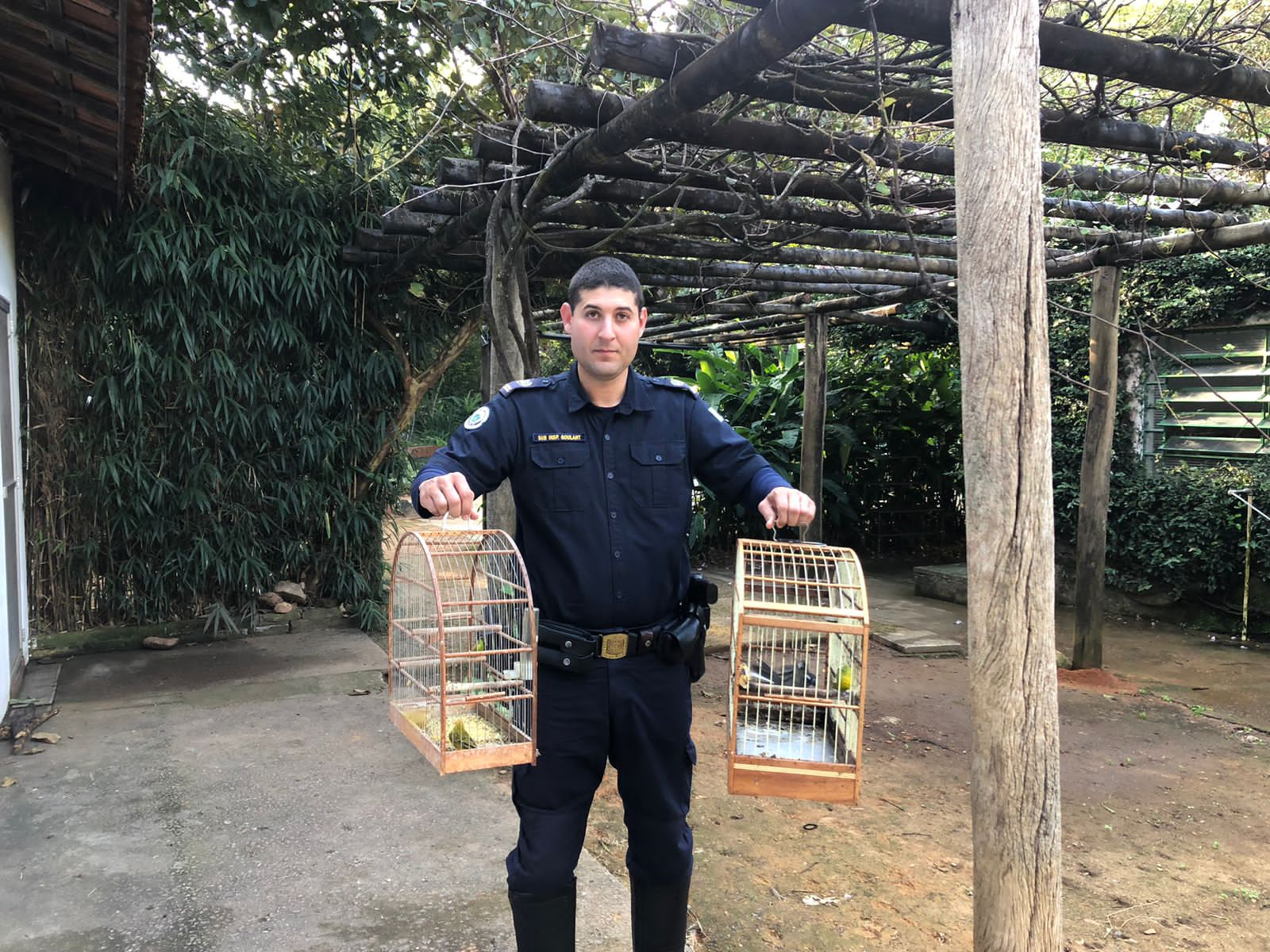 (43945) - Trinca-ferro; e (43946) – Canário-da-terra. Ambos entregues voluntariamente pela Guarda Municipal de Valinhos no dia 06-06-2023.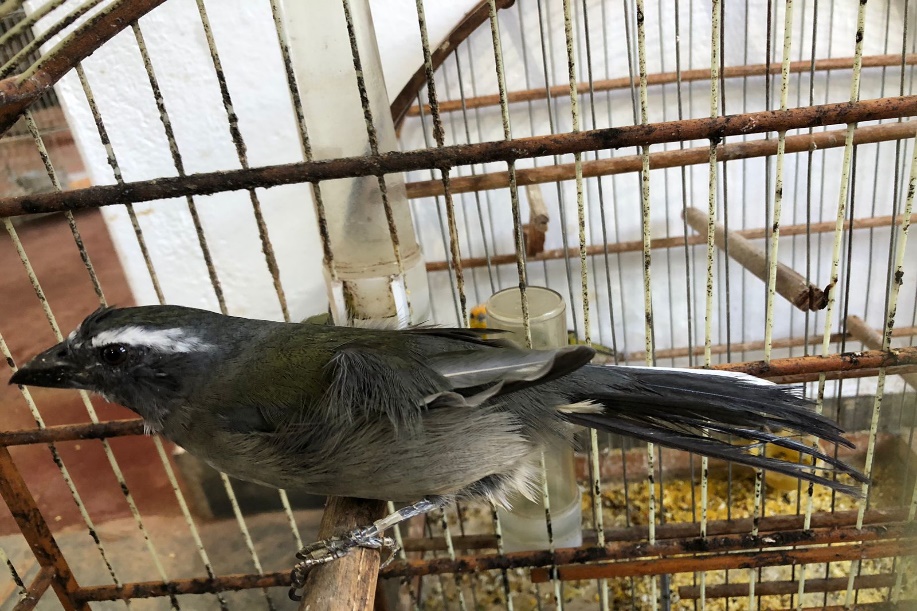 (43945) - Trinca-ferro.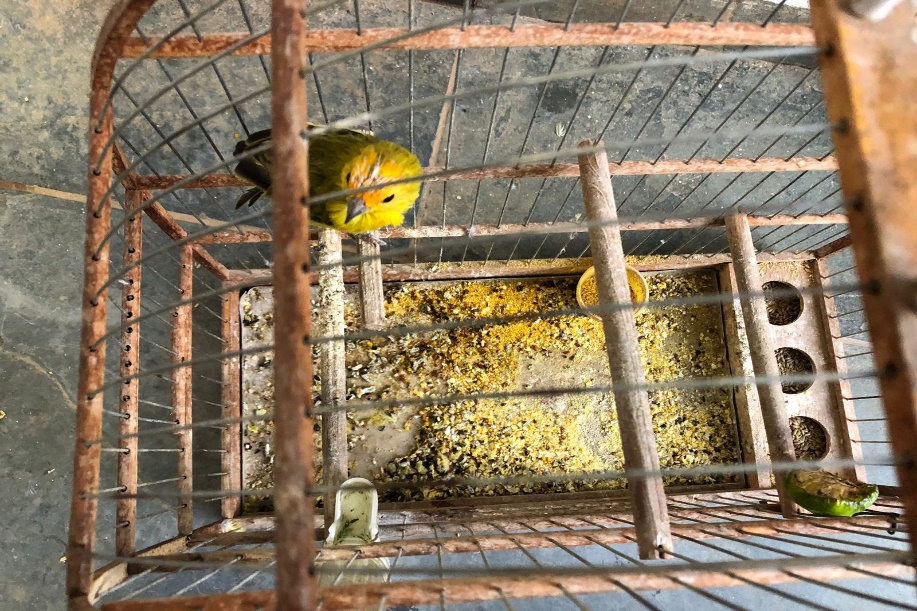 (43946) – Canário-da-terra.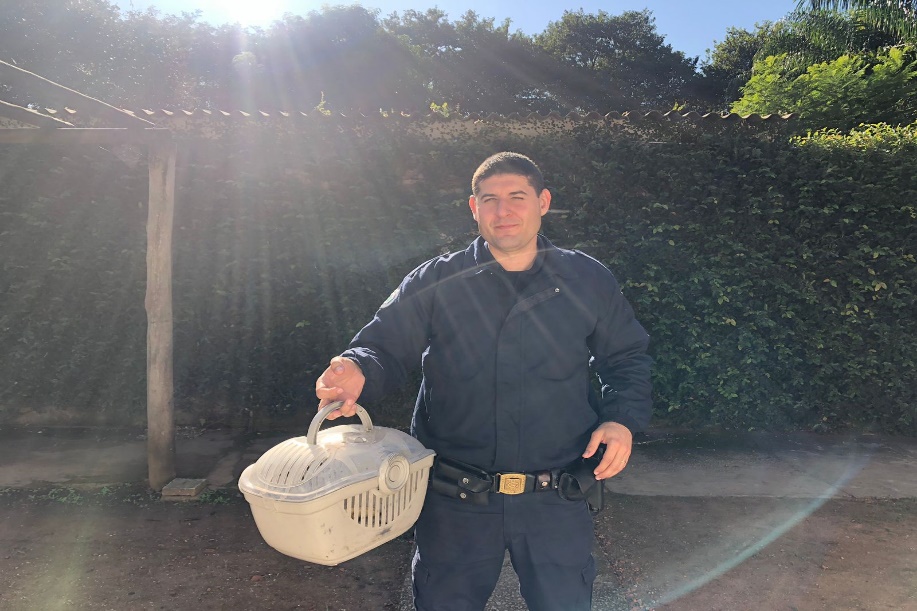 (43949) – Sagui-de-tufo-preto, vítima de eletrocussão. Entregue pela Guarda Municipal de Valinhos no dia 07-06-2023.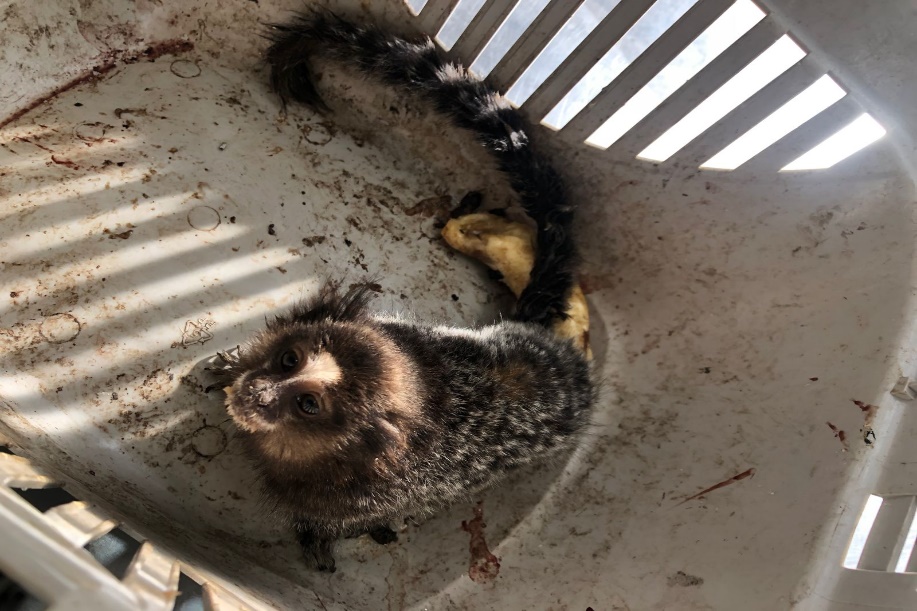 (43949) – Sagui-de-tufo-preto.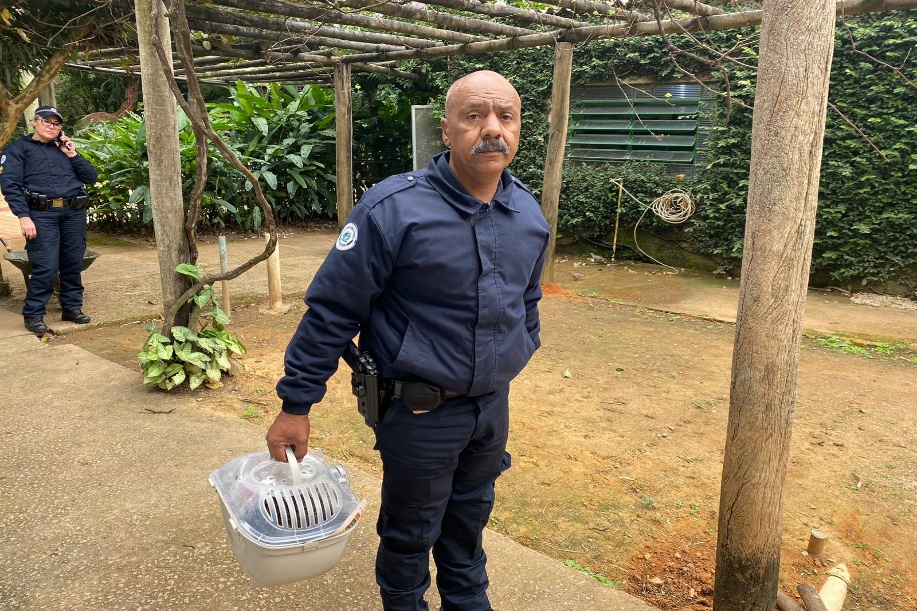 (43998) - Ouriço-cacheiro, atropelado, com deslocamento de epiderme em calota craniana. Entregue pela Guarda Municipal de Valinhos no dia 13-06-2023.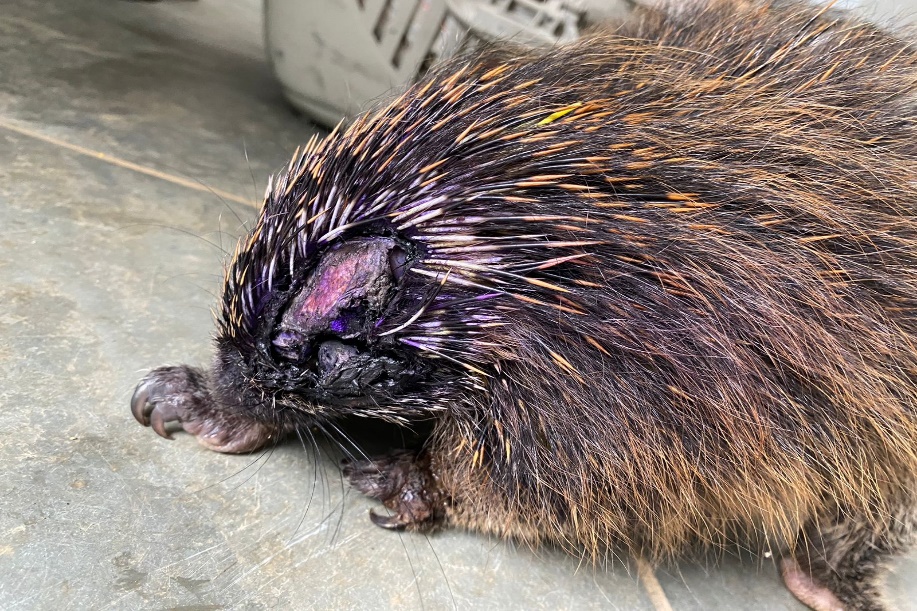 (43998) - Ouriço-cacheiro.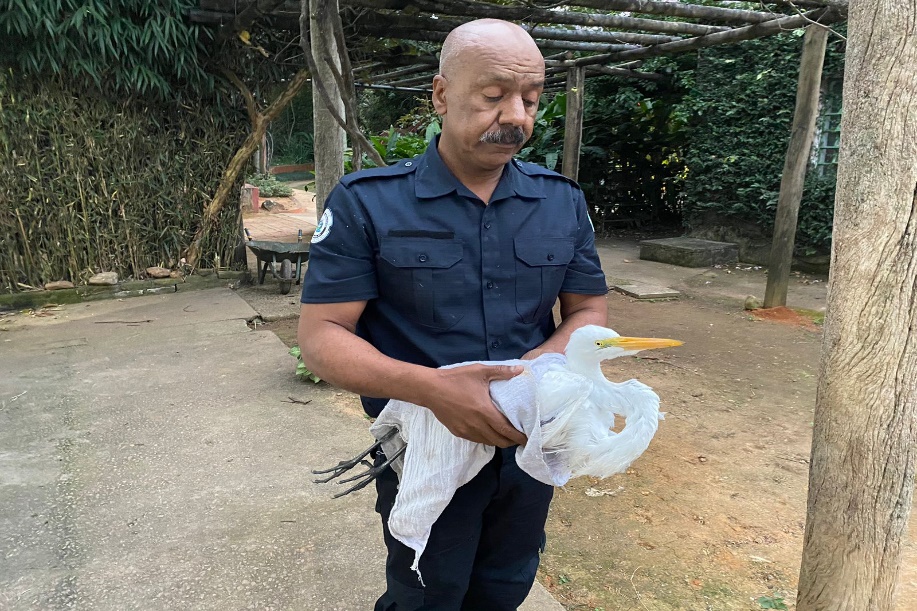 (44005) - Garça-branca, afogada por enrosque em linha de pesca, arresponsivo. Entregue pela Guarda Municipal de Valinhos no dia 13-06-2023.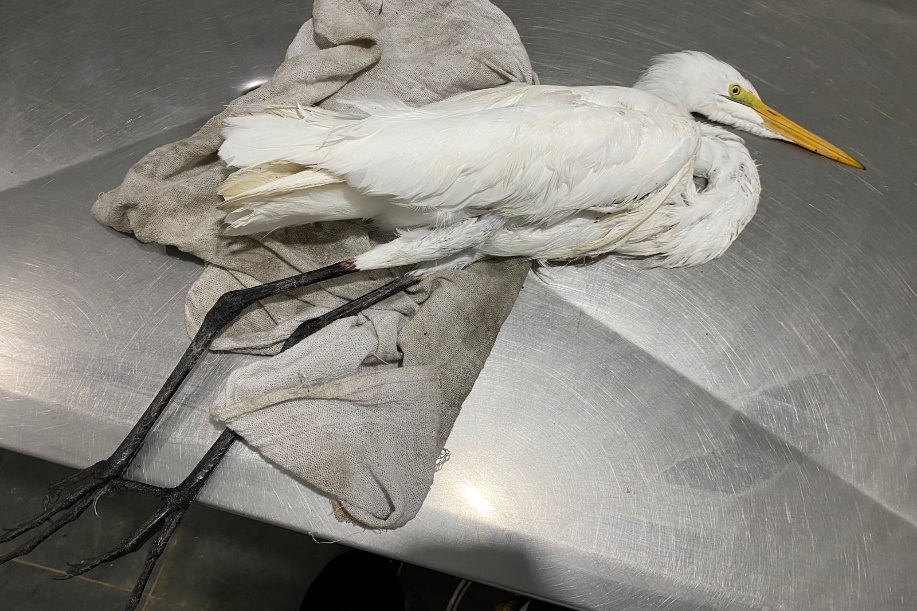 (44005) - Garça-branca.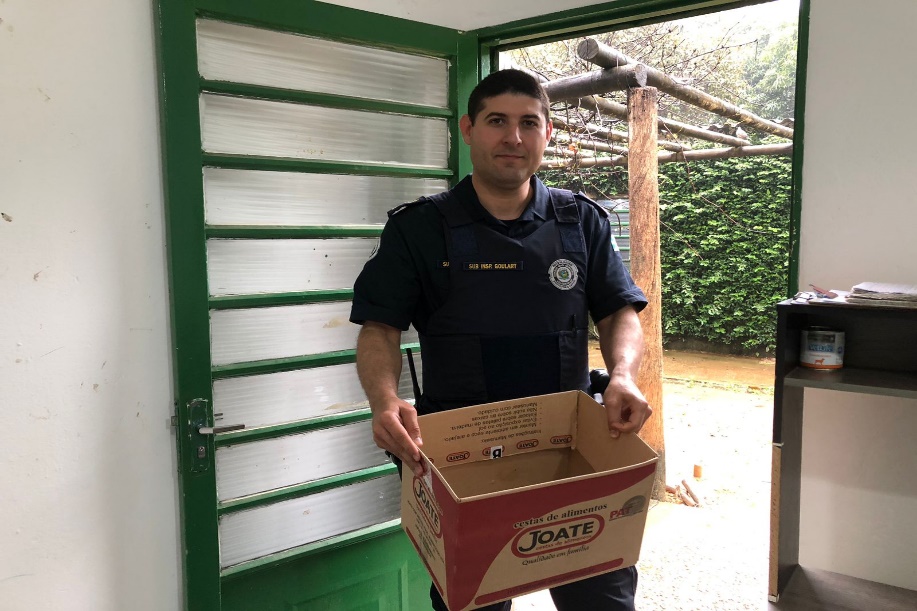 (44010) – Gambá-de-orelha-branca, encontrado em residência. Entregue pela Guarda Municipal de Valinhos no dia 15-06-2023.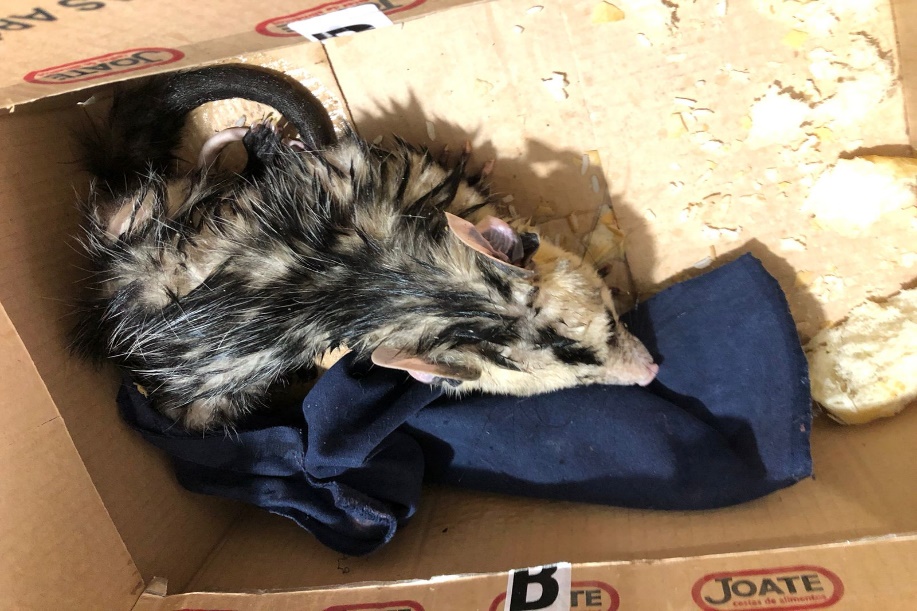 (44010) – Gambá-de-orelha-branca.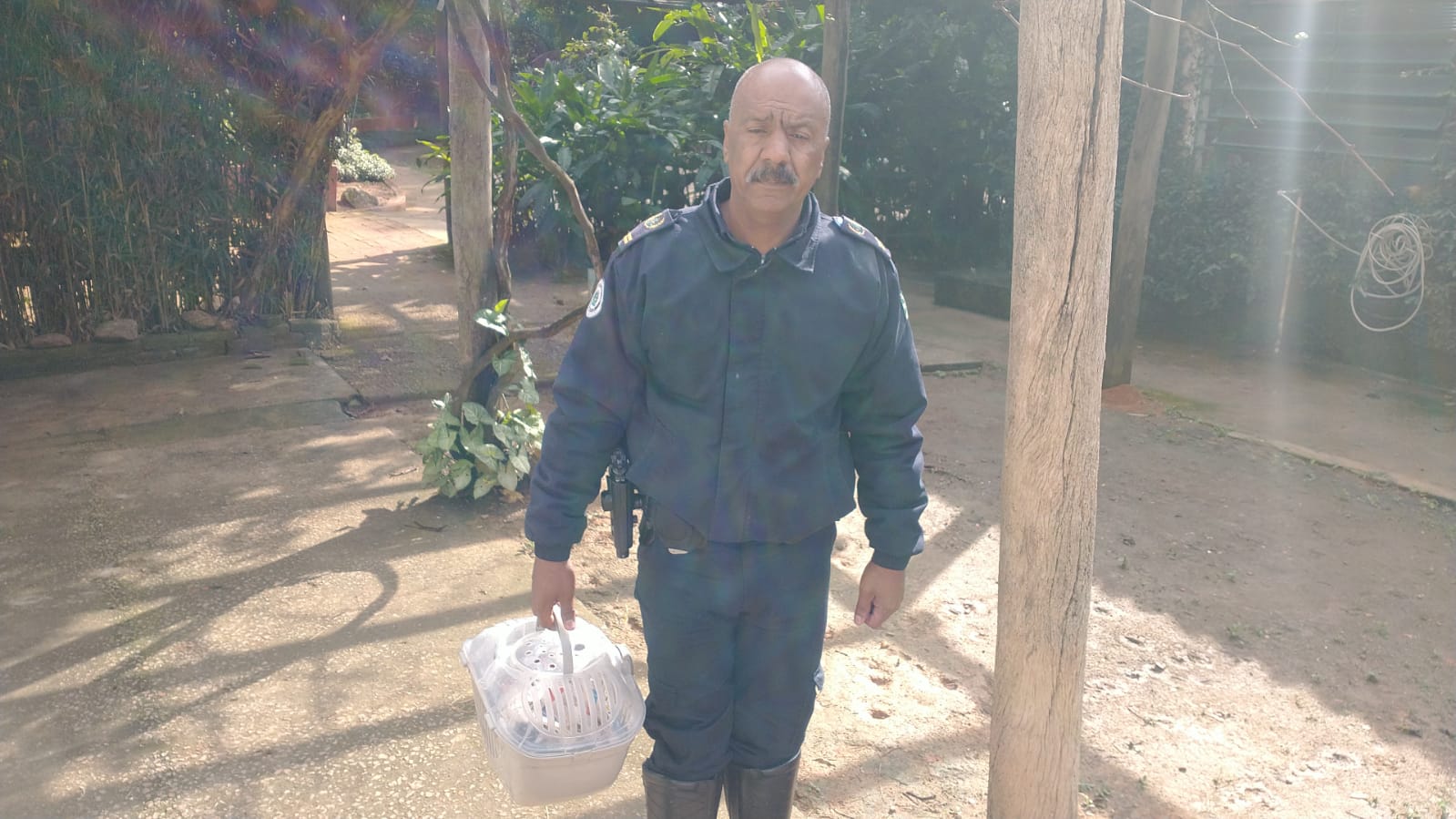 (44021) - Maritaca, encontrada em via pública, apresenta lesão em região dorsal e não movimenta membro pélvicos. Entregue pela Guarda Municipal de Valinhos no dia 17-06-2023.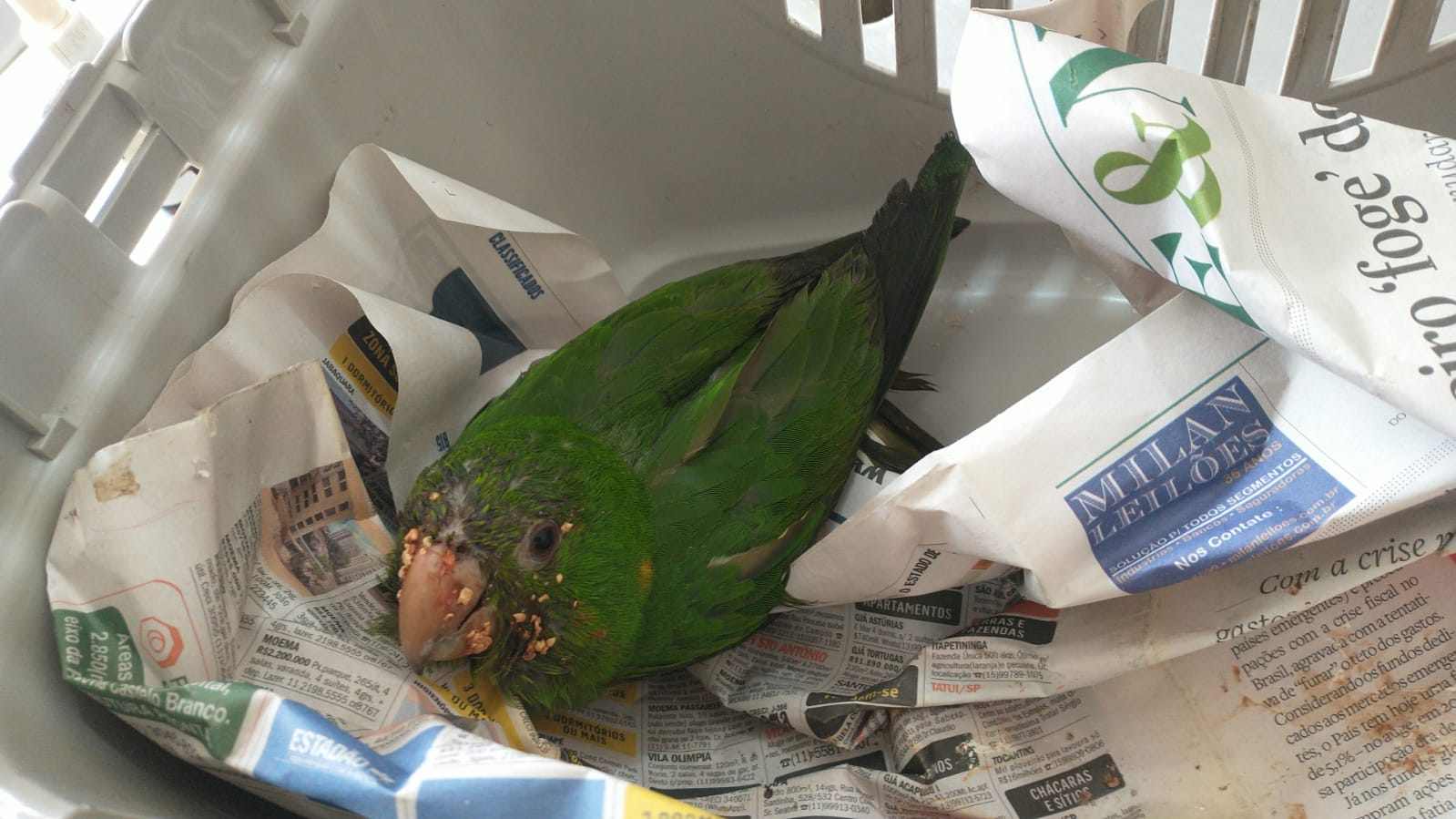 (44021) – Maritaca.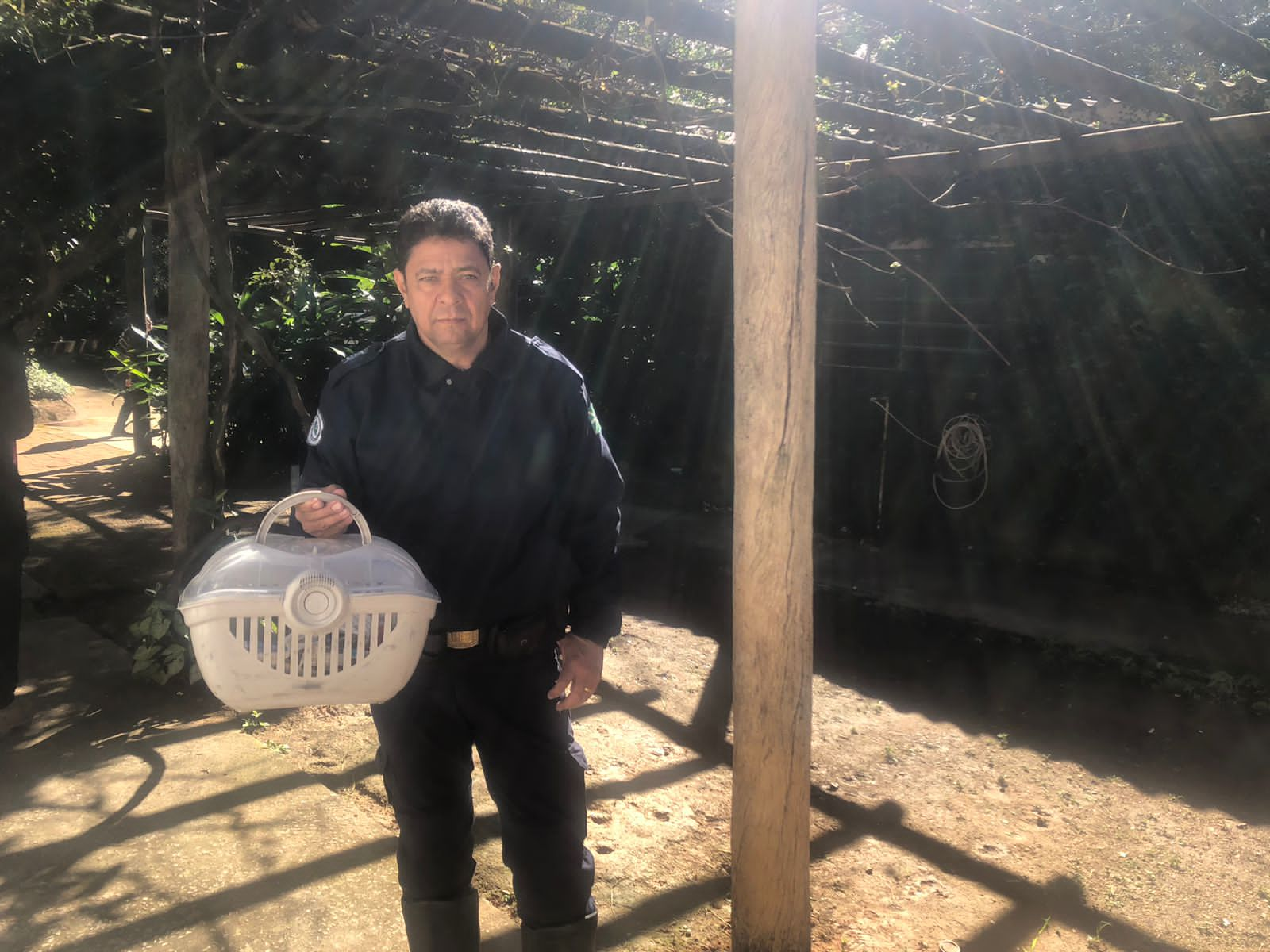 (44033) - Avoante, encontrado em quintal de residência, apresenta escoriação em membro posterior direito. Entregue pela Guarda Municipal de Valinhos no dia 19-06-2023.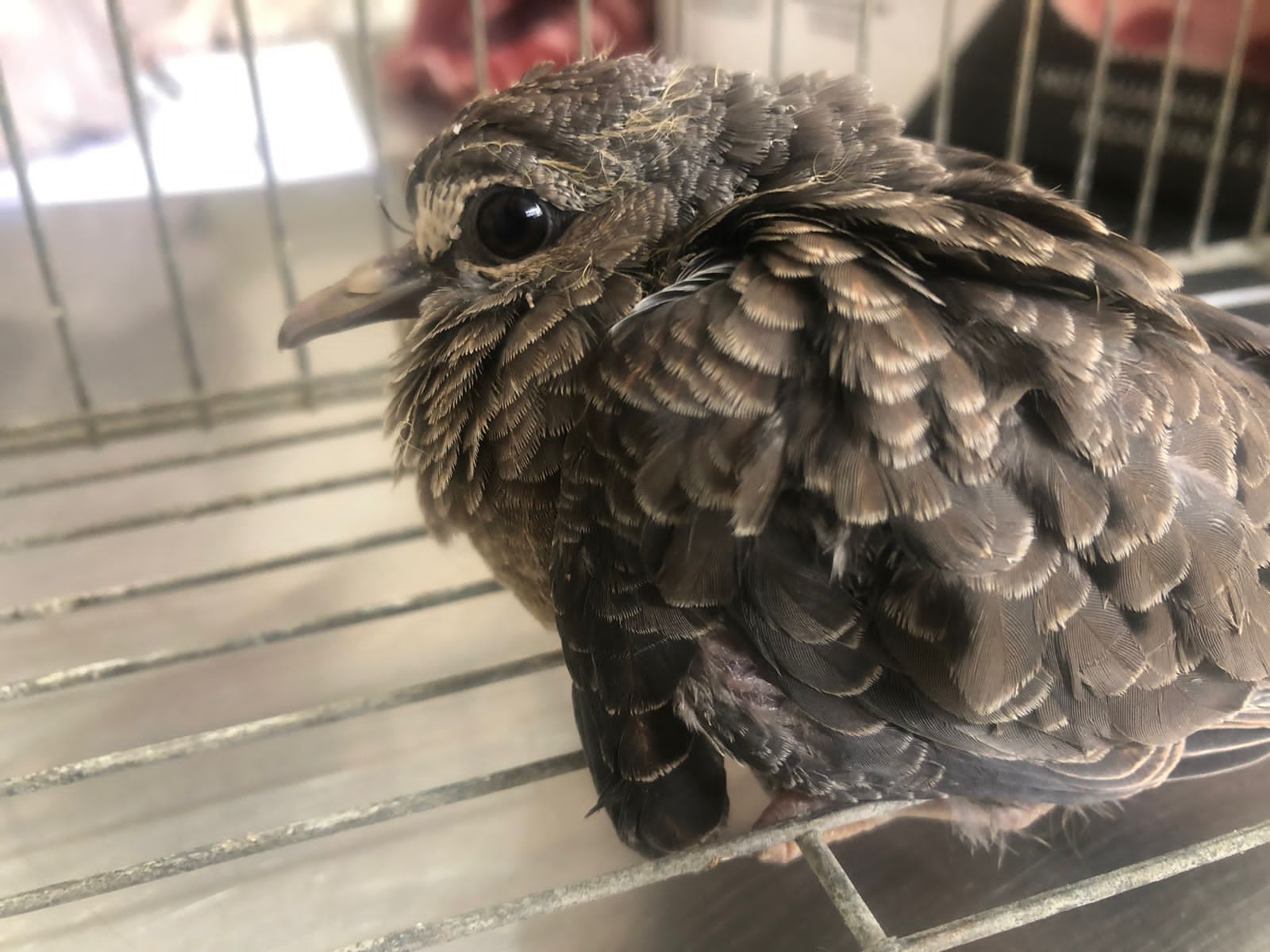 (44033) – Avoante.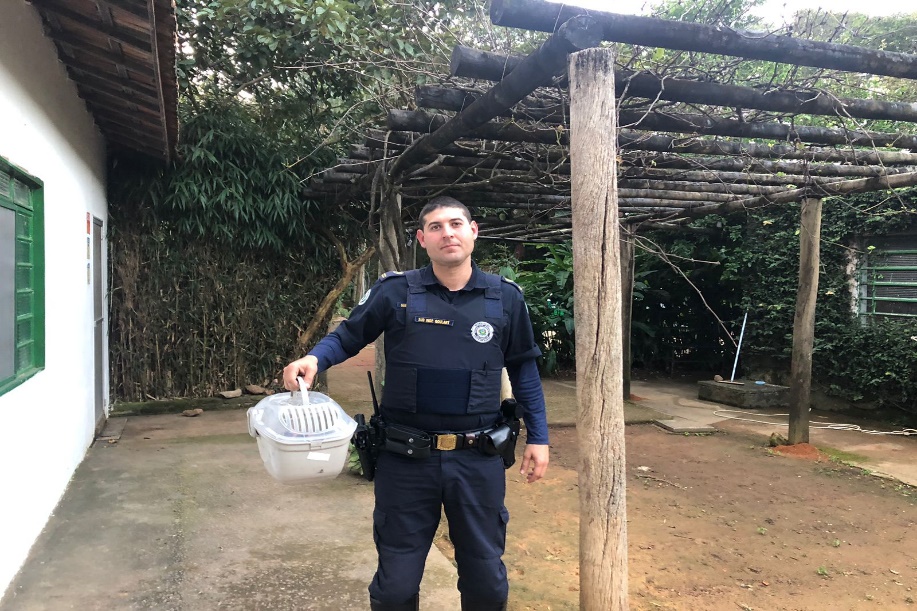 (44039) - Maritaca, encontrada em residência, pouco reativo, lesão em gnatoteca. Entregue pela Guarda Municipal de Valinhos no dia 19-06-2023.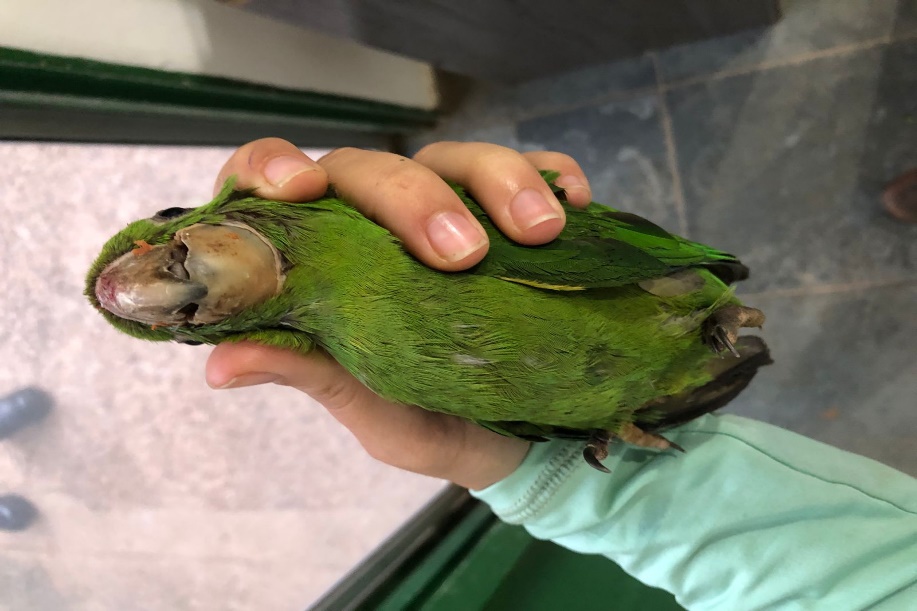 (44039) – Maritaca.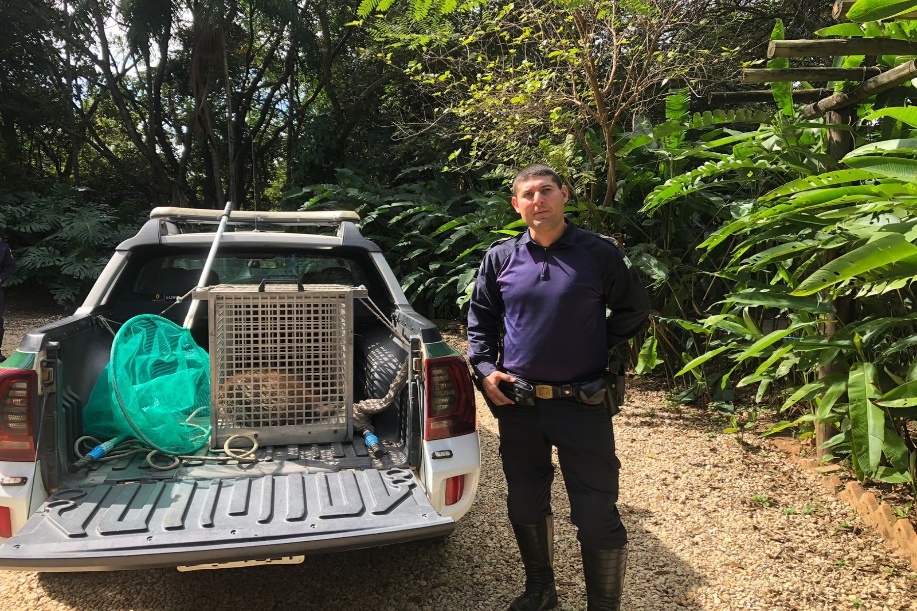 (44273) - Capivara, encontrada na Unilever, pouco reativo. Entregue pela Guarda Municipal de Valinhos no dia 23-06-2023.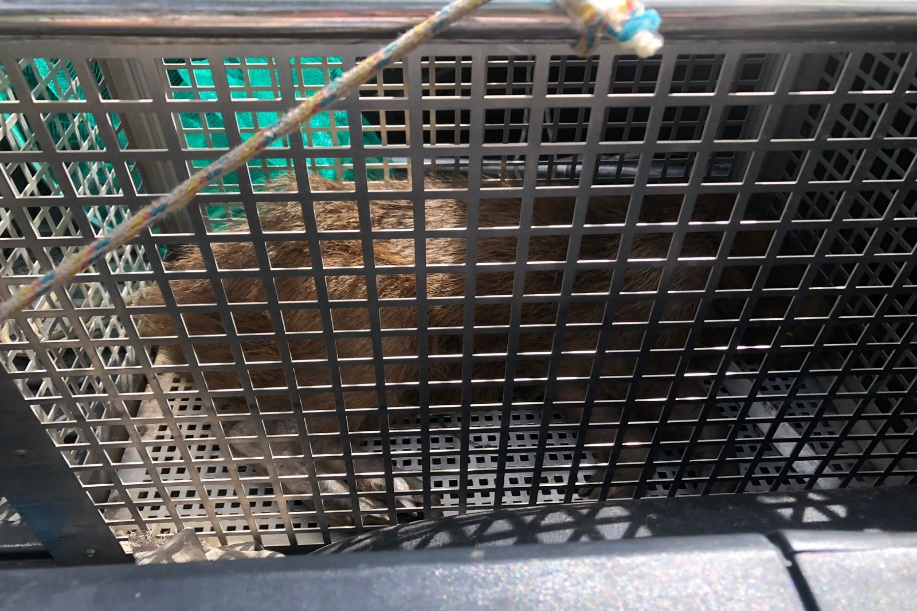 (44273) – Capivara.RGDATA DE ENTRADANOME POPULARNOME CIENTÍFICO4390001/06/2023Trinca-ferroSaltator similis4390101/06/2023ColeirinhoSporophila caerulescens4390201/06/2023ColeirinhoSporophila caerulescens4390301/06/2023ColeirinhoSporophila caerulescens4390401/06/2023Pitangol-4390501/06/2023Pitangol-4390601/06/2023Pitangol-4390701/06/2023Pitangol-4390801/06/2023Canário-belgaSerinus canario domesticus4390901/06/2023Canário-belgaSerinus canario domesticus4392603/06/2023Periquitão-maracanãPsittacara leucophthalmus4393706/06/2023Urubu-de-cabeça-pretaCoragyps atratus4393806/06/2023Coruja-buraqueiraAthene cunicularia4394506/06/2023Trinca-ferroSaltator similis4394606/06/2023Canário-da-terraSicalis flaveolla4394907/06/2023Sagui-de-tufo-pretoCallithrix penicillata4396710/06/2023Sagui-de-tufo-pretoCallithrix penicillata4399813/06/2023Ouriço-cacheiroSphiggurus villosus4400513/06/2023Garça-brancaArdea alba4401015/06/2023Gambá-de-orelha-brancaDidelphis albiventris4402117/06/2023Periquitão-maracanãPsittacara leucophthalmus4403319/06/2023AvoanteZenaida auriculata4403919/06/2023Periquitão-maracanãPsittacara leucophthalmus4427323/06/2023CapivaraHydrochoerus hydrochaerisTOTAL: 24 ANIMAISTOTAL: 24 ANIMAISTOTAL: 24 ANIMAISTOTAL: 24 ANIMAISTOTAL: 24 ANIMAISCLASSENº DE ANIMAIS%Aves1979,2Mamíferos520,8Répteis00Total24100RGDATA DE ENTRADANOME POPULARNOME CIENTÍFICODESTINODATA DE SAÍDA3642610/01/2022Gambá-de-orelha-brancaDidelphis albiventrisOBITO21/06/20234032209/10/2022ColeirinhoSporophila caerulescensOBITO20/06/20234032409/10/2022ColeirinhoSporophila caerulescensOBITO20/06/20234032509/10/2022ColeirinhoSporophila caerulescensOBITO23/06/20234112620/11/2022Periquitão-maracanãPsittacara leucophthalmusOBITO23/06/20234126627/11/2022ColeirinhoSporophila caerulescensOBITO17/06/20234320313/03/2023ColeirinhoSporophila caerulescensOBITO27/06/20234375402/05/2023Periquitão-maracanãPsittacara leucophthalmusOBITO29/06/20234378808/05/2023Maracanã-nobreDiopssitaca nobilisOBITO04/06/20234393706/06/2023Urubu-de-cabeça-pretaCoragyps atratusOBITO07/06/20234393806/06/2023Coruja-buraqueiraAthene cuniculariaOBITO09/06/20234394907/06/2023Sagui-de-tufo-pretoCallithrix penicillataOBITO14/06/20234396710/06/2023Sagui-de-tufo-pretoCallithrix penicillataOBITO11/06/20234399813/06/2023Ouriço-cacheiroSphiggurus villosusOBITO13/06/20234400513/06/2023Garça-brancaArdea albaOBITO16/06/20234402117/06/2023Periquitão-maracanãPsittacara leucophthalmusOBITO17/06/20234403319/06/2023AvoanteZenaida auriculataOBITO20/06/20234403919/06/2023Periquitão-maracanãPsittacara leucophthalmusOBITO21/06/20234427323/06/2023CapivaraHydrochoerus hydrochaerisOBITO23/06/2023TOTAL: 19 ANIMAISTOTAL: 19 ANIMAISTOTAL: 19 ANIMAISTOTAL: 19 ANIMAISTOTAL: 19 ANIMAISTOTAL: 19 ANIMAISCLASSENº DE ANIMAIS%Aves1473,7Mamíferos526,3Répteis00TOTAL19100RGDATA DE ENTRADANOME POPULARNOME CIENTÍFICODESTINODATA DE SAÍDALOCAL SOLTURA4031809/10/2022ColeirinhoSporophila caerulescensSOLTURA29/06/2023ETEC Jundiaí4031909/10/2022ColeirinhoSporophila caerulescensSOLTURA29/06/2023ETEC Jundiaí4032009/10/2022ColeirinhoSporophila caerulescensSOLTURA29/06/2023ETEC Jundiaí4032109/10/2022ColeirinhoSporophila caerulescensSOLTURA29/06/2023ETEC Jundiaí4106616/11/2022AzulãoCyanocompsa brissoniiSOLTURA29/06/2023ETEC Jundiaí4112920/11/2022ColeirinhoSporophila caerulescensSOLTURA29/06/2023ETEC Jundiaí4113120/11/2022Coleirinho-guaçuSporophila nigricollisSOLTURA29/06/2023ETEC Jundiaí4126727/11/2022ColeirinhoSporophila caerulescensSOLTURA29/06/2023ETEC Jundiaí4127227/11/2022Tico-ticoZonotrichia capensisSOLTURA29/06/2023ETEC Jundiaí4320413/03/2023ColeirinhoSporophila caerulescensSOLTURA29/06/2023ETEC Jundiaí4320513/03/2023ColeirinhoSporophila caerulescensSOLTURA29/06/2023ETEC Jundiaí4390101/06/2023ColeirinhoSporophila caerulescensSOLTURA29/06/2023ETEC Jundiaí4390201/06/2023ColeirinhoSporophila caerulescensSOLTURA29/06/2023ETEC Jundiaí4390301/06/2023ColeirinhoSporophila caerulescensSOLTURA29/06/2023ETEC JundiaíTOTAL: 14 ANIMAISTOTAL: 14 ANIMAISTOTAL: 14 ANIMAISTOTAL: 14 ANIMAISTOTAL: 14 ANIMAISTOTAL: 14 ANIMAISTOTAL: 14 ANIMAISTOTAL: 14 ANIMAISCLASSENº DE ANIMAIS%Aves14100Mamíferos00Répteis00TOTAL14100RGDATA DE ENTRADANOME POPULARNOME CIENTÍFICONOME CIENTÍFICO3643210/01/2022Trinca-ferroSaltator similisSaltator similis3643310/01/2022Trinca-ferroSaltator similisSaltator similis3643410/01/2022Trinca-ferroSaltator similisSaltator similis3643510/01/2022Trinca-ferroSaltator similisSaltator similis3643610/01/2022Trinca-ferroSaltator similisSaltator similis3643710/01/2022Trinca-ferroSaltator similisSaltator similis3643810/01/2022Trinca-ferroSaltator similisSaltator similis3643910/01/2022Trinca-ferroSaltator similisSaltator similis3644010/01/2022Trinca-ferroSaltator similisSaltator similis3644110/01/2022Trinca-ferroSaltator similisSaltator similis3644210/01/2022Trinca-ferroSaltator similisSaltator similis3644310/01/2022Trinca-ferroSaltator similisSaltator similis3644410/01/2022Trinca-ferroSaltator similisSaltator similis3644510/01/2022Trinca-ferroSaltator similisSaltator similis3644610/01/2022Trinca-ferroSaltator similisSaltator similis3644710/01/2022Trinca-ferroSaltator similisSaltator similis3644910/01/2022Trinca-ferroSaltator similisSaltator similis3645110/01/2022Trinca-ferroSaltator similisSaltator similis3645210/01/2022Trinca-ferroSaltator similisSaltator similis3645410/01/2022AzulãoCyanocompsa brissoniiCyanocompsa brissonii3645510/01/2022Papa-capimSporophila nigricollisSporophila nigricollis3669012/01/2022Quiri-quiriFalco sparveriusFalco sparverius3689305/02/2022Periquitão-maracanãPsittacara leucophthalmusPsittacara leucophthalmus3689405/02/2022Periquitão-maracanãPsittacara leucophthalmusPsittacara leucophthalmus3698709/02/2022Periquitão-maracanãPsittacara leucophthalmusPsittacara leucophthalmus3711316/02/2022Periquitão-maracanãPsittacara leucophthalmusPsittacara leucophthalmus3711416/02/2022Periquitão-maracanãPsittacara leucophthalmusPsittacara leucophthalmus3711516/02/2022Periquitão-maracanãPsittacara leucophthalmusPsittacara leucophthalmus3711616/02/2022Periquitão-maracanãPsittacara leucophthalmusPsittacara leucophthalmus3711716/02/2022Periquitão-maracanãPsittacara leucophthalmusPsittacara leucophthalmus3726924/02/2022Ouriço-pigmeuAtelerix albiventrisAtelerix albiventris3729425/02/2022Periquitão-maracanãPsittacara leucophthalmusPsittacara leucophthalmus3732526/02/2022Periquitão-maracanãPsittacara leucophthalmusPsittacara leucophthalmus3767412/03/2022Jabuti-pirangaChelonoidis carbonariaChelonoidis carbonaria3769714/03/2022Periquitão-maracanãPsittacara leucophthalmusPsittacara leucophthalmus3771314/03/2022PintassilgoSpinus magellanicusSpinus magellanicus3771514/03/2022Papa-capimSporophila nigricollisSporophila nigricollis3777117/03/2022Periquitão-maracanãPsittacara leucophthalmusPsittacara leucophthalmus3779419/03/2022Tatu-galinhaDasypus novemcinctusDasypus novemcinctus3786326/03/2022Sagui-de-tufo-pretoCallithrix penicillataCallithrix penicillata3789629/03/2022Periquitão-maracanãPsittacara leucophthalmusPsittacara leucophthalmus3797308/04/2022Sagui-de-tufo-pretoCallithrix penicillataCallithrix penicillata3850626/04/2022Mocho-orelhudoBubo virginianusBubo virginianus3858005/05/2022ColeirinhoSporophila caerulescensSporophila caerulescens3858705/05/2022ColeirinhoSporophila caerulescensSporophila caerulescens3859005/05/2022Trinca-ferroSaltator similisSaltator similis3859205/05/2022PintassilgoSpinus magellanicusSpinus magellanicus3859605/05/2022Canário-da-terraSicalis flaveolaSicalis flaveola3859705/05/2022Canário-da-terraSicalis flaveolaSicalis flaveola3859805/05/2022Canário-da-terraSicalis flaveolaSicalis flaveola3876425/05/2022Periquitão-maracanãPsittacara leucophthalmusPsittacara leucophthalmus3907919/07/2022Periquitão-maracanãPsittacara leucophthalmusPsittacara leucophthalmus3911024/07/2022ColeirinhoSporophila caerulescensSporophila caerulescens3920405/08/2022Papagaio-verdadeiroAmazona aestivaAmazona aestiva3963515/09/2022Arara-canindéAra araraunaAra ararauna4004303/10/2022GambáDidelphis sp.Didelphis sp.4004403/10/2022GambáDidelphis sp.Didelphis sp.4004503/10/2022GambáDidelphis sp.Didelphis sp.4004603/10/2022GambáDidelphis sp.Didelphis sp.4004703/10/2022GambáDidelphis sp.Didelphis sp.4010004/10/2022Gambá-de-orelha-brancaDidelphis albiventrisDidelphis albiventris4012605/10/2022Papagaio-galegoAlipiopsitta xanthopsAlipiopsitta xanthops4025108/10/2022Gambá-de-orelha-brancaDidelphis albiventrisDidelphis albiventris4025208/10/2022Gambá-de-orelha-brancaDidelphis albiventrisDidelphis albiventris4025308/10/2022Gambá-de-orelha-brancaDidelphis albiventrisDidelphis albiventris4025408/10/2022Gambá-de-orelha-brancaDidelphis albiventrisDidelphis albiventris4025508/10/2022Gambá-de-orelha-brancaDidelphis albiventrisDidelphis albiventris4034610/10/2022Coruja-do-matoMegascops cholibaMegascops choliba4047316/10/2022Pássaro-pretoGnorimopsar chopiGnorimopsar chopi4047416/10/2022Tico-ticoZonotrichia capensisZonotrichia capensis4047616/10/2022Sabiá-do-barrancoTurdus leucomelasTurdus leucomelas4052518/10/2022Ouriço-cacheiroSphiggurus villosusSphiggurus villosus4057620/10/2022GambáDidelphis sp.Didelphis sp.4059521/10/2022Coruja-do-matoMegascops cholibaMegascops choliba4063923/10/2022Coruja-do-matoMegascops cholibaMegascops choliba4076228/10/2022Passeriforme não identificado--4077429/10/2022Sagui-de-tufo-pretoCallithrix penicillataCallithrix penicillata4078731/10/2022GambáDidelphis sp.Didelphis sp.4079131/10/2022Coruja-buraqueiraAthene cuniculariaAthene cunicularia4081801/11/2022JabutiChelonoidis sp.Chelonoidis sp.4092205/11/2022CambacicaCoereba flaveolaCoereba flaveola4094708/11/2022Coruja-do-matoMegascops cholibaMegascops choliba4094808/11/2022Coruja-do-matoMegascops cholibaMegascops choliba4112820/11/2022Canário-da-terraSicalis flaveolaSicalis flaveola4113020/11/2022ColeirinhoSporophila caerulescensSporophila caerulescens4116221/11/2022Arara-canindéAra araraunaAra ararauna4123525/11/2022Coruja-do-matoMegascops cholibaMegascops choliba4126427/11/2022Canário-da-terraSicalis flaveolaSicalis flaveola4126527/11/2022Canário-da-terraSicalis flaveolaSicalis flaveola4127527/11/2022Sagui4140228/11/2022Andorinhão-do-temporalChaetura meridionalisChaetura meridionalis4162713/12/2022CarcaráCaracara plancusCaracara plancus4223618/01/2023Gambá-de-orelha-brancaDidelphis albiventrisDidelphis albiventris4227019/01/2023Gambá-de-orelha-brancaDidelphis albiventrisDidelphis albiventris4227119/01/2023Gambá-de-orelha-brancaDidelphis albiventrisDidelphis albiventris4235025/01/2023Jabuti-pirangaChelonoidis carbonariaChelonoidis carbonaria4257208/02/2023Papagaio-verdadeiroAmazona aestivaAmazona aestiva4262010/02/2023GambáDidelphis sp.Didelphis sp.4263911/02/2023Canário-da-terraSicalis flaveolaSicalis flaveola4264011/02/2023Canário-da-terraSicalis flaveolaSicalis flaveola4264111/02/2023Canário-da-terraSicalis flaveolaSicalis flaveola4264211/02/2023Canário-da-terraSicalis flaveolaSicalis flaveola4264311/02/2023Canário-da-terraSicalis flaveolaSicalis flaveola4264411/02/2023Canário-da-terraSicalis flaveolaSicalis flaveola4264511/02/2023Canário-da-terraSicalis flaveolaSicalis flaveola4264611/02/2023Canário-da-terraSicalis flaveolaSicalis flaveola4264711/02/2023Canário-da-terraSicalis flaveolaSicalis flaveola4292401/03/2023AvoanteZenaida auriculataZenaida auriculata4308404/03/2023Periquitão-maracanãPsittacara leucophthalmusPsittacara leucophthalmus4316310/03/2023Periquitão-maracanãPsittacara leucophthalmusPsittacara leucophthalmus4320113/03/2023Galo-da-campinaParoaria dominicanaParoaria dominicana4330618/03/2023Urubu-de-cabeça-pretaCoragyps atratusCoragyps atratus4353705/04/2023Periquitão-maracanãPsittacara leucophthalmusPsittacara leucophthalmus4375302/05/2023Marreco-ananaíAmazonetta brasiliensisAmazonetta brasiliensis4376504/05/2023Periquitão-maracanãPsittacara leucophthalmusPsittacara leucophthalmus4383618/05/2023Gambá-de-orelha-brancaDidelphis albiventrisDidelphis albiventris4383818/05/2023Sagui-de-tufo-pretoCallithrix penicillataCallithrix penicillata4385120/05/2023JabutiChelonoidis carbonariaChelonoidis carbonaria4385220/05/2023Sagui-de-tufo-pretoCallithrix penicillataCallithrix penicillata4385420/05/2023Gavião-carijóRupornis magnirostrisRupornis magnirostris4390001/06/2023Trinca-ferroSaltator similisSaltator similis4390401/06/2023Pitangol--4390501/06/2023Pitangol--4390601/06/2023Pitangol--4390701/06/2023Pitangol--4390801/06/2023Canário-belgaSerinus canario domesticusSerinus canario domesticus4390901/06/2023Canário-belgaSerinus canario domesticusSerinus canario domesticus4392603/06/2023Periquitão-maracanãPsittacara leucophthalmusPsittacara leucophthalmus4394506/06/2023Trinca-ferroSaltator similisSaltator similis4394606/06/2023Canário-da-terraSicalis flaveollaSicalis flaveolla4401015/06/2023Gambá-de-orelha-brancaDidelphis albiventrisDidelphis albiventrisTOTAL: 131 ANIMAISTOTAL: 131 ANIMAISTOTAL: 131 ANIMAISTOTAL: 131 ANIMAIS